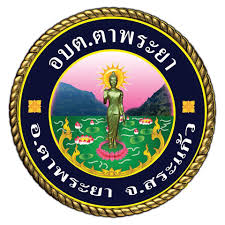 เผยแพร่ประชาสัมพันธ์ให้ประชาชนและผู้ประกอบการทราบถึงการกระทำอันเป็นการฝ่าฝืนต่อกฎหมายเกี่ยวกับการติดตั้งป้ายโฆษณาหรือสิ่งอื่นใดที่รุกล้ำทางสาธารณะการกระทำอันเป็นการฝ่าฝืนกฎหมายเกี่ยวกับการติดตั้งป้ายโฆษณาหรือสิ่งอื่นใดที่รุกล้าทางสาธารณะกฎหมายเกี่ยวกับป้ายโฆษณาบนทางสาธารณะ ตามพระราชบัญญัติควบคุมอาคาร พ.ศ. ๒๕๒๒ กฎหมายเกี่ยวกับการก่อสร้างป้ายบนอาคาร และบนพื้นดินป้ายบนอาคารตามกฎหมายพระราชบัญญัติควบคุมอาคาร พ.ศ. ๒๕๒๒ มาตรา ๔ (๓) ป้าย หรือสิ่งที่สร้างขึ้นสาหรับติดตั้ง หรือตั้งป้าย (ก) ที่ติด หรือตั้งไว้เหนือที่สาธารณะ และมีขนาดเกินหนึ่งตารางเมตร หรือมีน้าหนักรวมทั้งโครงสร้างเกินสิบกิโลกรัม (ข) ที่ติด หรือตั้งไว้ในระยะห่างจากที่สาธารณะ ซึ่งเมื่อวัดในทางราบแล้ว ระยะห่างจากที่สาธารณะมีน้อยกว่าความสูงของป้ายนั้น เมื่อวัดจากพื้นดิน และมีขนาด หรือน้ำหนักเกินกว่าที่กำหนดในกฎกระทรวง ตามกฎกระทรวงฉบับที่ ๒๓ (พ.ศ. ๒๕๓๓)ให้ป้าย หรือสิ่งที่สร้างขึ้นสำหรับติด หรือตั้งไว้ในระยะห่างจากที่สาธารณะ ซึ่งเมื่อวัดในทางราบแล้วระยะห่างจากที่สาธารณะ มีน้อยกว่าความสูงของป้ายนั้นเมื่อวัดจากพื้นดิน และมีขนาดความกว้างของป้ายเกินห้าสิบเซนติเมตร หรือยาวเกินหนึ่งเมตร หรือเนื้อที่ของป้ายเกินห้าพันตารางเซนติเมตร หรือมีน้าหนักของป้าย หรือสิ่งที่สร้างขึ้นสำหรับ หรือติดตั้งป้ายอย่างใดอย่างหนึ่งหรือทั้งสองอย่างรวมกันเกินสิบกิโลกรัมเป็นอาคารตาม มาตรา ๔ กฎกระทรวงกำหนดสิ่งที่สร้างขึ้นอย่างอื่นเป็นอาคารตามกฎหมาย ว่าด้วยการควบคุมอาคาร พ.ศ. ๒๕๔๔ สิ่งที่สร้างอย่างอื่น ที่มีความสูงจากระดับฐานตั้งแต่ ๑๐ เมตรขึ้นไป ตามกฎกระทรวง ๕๕ (พ.ศ. ๒๕๔๓)ข้อ ๘ ป้าย หรือสิ่งที่สร้างขึ้นสำหรับติด หรือตั้งป้ายบนหลังคา หรือดาดฟ้าของอาคารต้องไม่ล้ำออกนอกแนวผนังรอบนอกของอาคาร และส่วนบนสุดของป้าย หรือสิ่งที่สร้างขึ้นสาหรับติด หรือตั้งป้ายต้องสูงไม่เกิน ๖ เมตร จากส่วนสูงของหลังคา หรือดาดฟ้าของอาคารที่ติดตั้งป้ายนั้น ข้อ ๑๓ ป้ายที่ติดตั้งอยู่บนดินโดยตรง ต้องมีความสูงไม่เกินระยะที่วัด จากจุดที่ติดตั้งป้าย ไปจนถึงกึ่งกลางถนนสาธารณะ ที่อยู่ใกล้ป้ายนั้นที่สุด และมีความยาวของป้ายไม่เกิน ๓๒ เมตรบทกำหนดโทษมาตรา ๖๕ ความผิด ก่อสร้างโดยมิได้รับอนุญาต หรือก่อสร้างผิดแบบ (มาตรา ๒๑, มาตรา ๓๑)    ต้องระวางทา จาคุกไม่เกิน ๓ เดือน หรือปรับไม่เกิน ๖ หมื่นบาท หรือ ทั้งจาทั้งปรับ โทษปรับอีกวันละไม่เกิน ๑๐,๐๐๐.-บาท มาตรา ๖๖ ทวิ  ความผิด  ไม่รื้อถอนตามคำสั่ง  จำคุกไม่เกิน   ๖   เดือน หรือ ปรับไม่เกิน ๑๐๐,๐๐๐.-บาท หรือ ทั้งจำทั้งปรับ โทษปรับอีกวันละไม่เกิน ๓๐,๐๐๐.-บาท มาตรา ๗๐ ความผิดเพื่อพาณิชยกรรม หรือเป็นการกระทาในทางการค้า เพื่อให้เช่า ให้เช่าซื้อ ขายหรือ จาหน่ายโดยมีค่าตอบแทน โทษปรับเป็น ๒ เท่าของโทษตามมาตรานั้น******************************************